1. Bölüm Başlık DüzeniSakarya Dil dergisine gönderilecek yazılar, bu şablon üzerinden düzenlenerek hazırlanmalıdır. Şablonda kesinlikle oynama yapılmamalıdır. Dergiye gönderilecek yazıların 25 sayfayı geçmemesine özen gösterilmelidir.Makaleler Türkçe veya İngilizce olarak kabul edilmektedir.Makale başlığı, makalenin yazım diline göre koyu ve tüm kelimelerin ilk harfleri büyük olacak şekilde yazılmalıdır. Altına da başlık diğer dilde italik ve tüm kelimelerin ilk harfleri büyük olacak şekilde yazılmalıdır.   Yazar ad ve soyadları ilk harfleri büyük olacak şekilde makale başlıklarından hemen sonra yazılmalıdır.Kurum bilgileri ve mail adresleri yazar ad ve soyadlarının altına Times New Roman yazı karakteri ile 8 punto olarak yazılmalıdır. Özet konuyu kısa ve öz biçimde ifade etmelidir. Özetin yazıldığı dildeki kelime sayısı 150-250 arasında ve 10 punto, Cambria yazı karakteri ile yazılmış olmalıdır. Türkçe yazılmış araştırma makalelerinde, Türkçe ve İngilizce özet (Türkçe’den çeviri olduğu için İngilizce özette kelime sayısı aranmamaktadır) bulunmalıdır. İngilizce yazılmış araştırma makalelerinde, İngilizce özet bulunmalıdır (Türkçe özetin bulunması önerilir. Kelime sayısı aranmamaktadır.) Çeviri yapılan özette kelime sayısı aranmamaktadır.Eğer makale İngilizce dışında ise bir dil ile yazılmış ise kaynakçadan sonra genişletilmiş İngilizce özet eklenmelidir. Genişletilmiş özet, makalenin yazım kuralları ile aynı olmalıdır ve en az 750 kelime olmalıdır. Türkçe ve İngilizce özetlerin altında en az 3 en fazla 5 (Türkçe ve İngilizce) anahtar kelime verilmelidir.2. Bölüm Başlık DüzeniBölüm Başlıkları: Makalede, düzenli bir bilgi aktarımı sağlamak üzere ana, ara ve alt başlıklar kullanılabilir.Bölüm Başlıkları Times New Roman 12 punto (Kalın) Sola yaslı, her kelimenin ilk harfleri büyük olmalıdır. Bölüm başlıkları numaralandırılmalıdır. Örn: 1. Bölüm Başlık DüzeniAlt Başlıklar sola dayalı, koyu, gerekiyorsa numaralandırılmalı ve her kelimenin ilk harfleri büyük olmalıdır. (Örnek: 1. Birincil Başlık Düzeni, 1.1. İkincil Başlık Düzeni; 1.1.1. Üçüncü Başlık Düzeni)Kaynakça başlık yazısı sayfaya ortalanmış olmalıdır.3. Metin DüzeniMetinler, Times New Roman 12 punto (normal) iki yana yaslı, 1,5 satır aralığı ile şablona benzer olarak yazılmalıdır. Başlıklardan önce ve sonra 1 boşluk bırakılmalıdır. Paragraf başlarında boşluk bırakılmamalıdır. Özgün araştırmalar ve gözlem tipindeki yazılar; giriş, yöntem, bulgular, tartışma ve sonuç alt başlıkları şeklinde sunulmalıdır. Verilmesi düşünülen tablo, grafik ve şekiller metin içinde gösterilmesi gereken yerde sunulmalı uygun bir şekilde numaralandırılmalıdır.Table 1 : Skewness ve Kurtosis Test Analiz Sonuçları (Şengül, 2022)Tablo numaralandırması koyu, tablo ismi ise ilk harfleri büyük olacak şekilde tablo altında 10 punto ile yazılmalıdır.  Kaynak varsa parantez içerisinde tablo isminden sonra verilmelidir. Şekil 1 Türkçe öğretmenlerinin kültürel değerlere duyarlılıklarının analiziŞekil numaralandırması koyu, tablo ismi ise ilk harfleri büyük olacak şekilde tablo altında 10 punto ile yazılmalıdır.  Kaynak varsa parantez içerisinde tablo isminden sonra verilmelidir. Kaynakçadan önce şablondakine benzer makale bilgi formu verilmelidir. Yazarın makale ile ilgili notları ilk sayfada dipnot olarak verilmemeli makale bilgi formunda verilmelidir.Makale Bilgi FormuYazar(lar)ın Katkıları: Makale tek yazarlıdır. Bu kısımda, tek yazarlı makaleler için, yazarın makaleyi tek başına hazırladığına ilişkin beyanına, çok yazarlı makalelerde ise tüm yazarların ayrı ayrı katkı oranlarına ilişkin bilgilerine yer verilecektir. Tüm makaleler için mutlaka bu başlığa yer verilmelidir.Çıkar Çatışması Bildirimi: Bu kısımda yazarların çıkar çatışması durumuna ilişkin beyanlarına yer verilecektir. Tüm makaleler için mutlaka bu başlığa yer verilmelidir.Destek/Destekleyen Kuruluşlar: Bu kısımda, araştırma herhangi bir kurum veya kuruluş tarafından desteklenmişse, kurum veya kuruluş adı ile proje numarası gibi bilgilere yer verilecektir. Eğer bir destek yoksa bu kısmın yazılmasına gerek yoktur.Etik Onay ve Katılımcı Rızası: Bu kısımda araştırma ve yayın etiğine ilişkin yazar(lar)ın beyanına yer verilecektir. Tüm makaleler için mutlaka bu başlığa yer verilmelidir. Etik Kurul ad, tarih ve sayısı bu bölümde verilebilir.KaynakçaKaynaklar: Kaynaklar APA 6 stiline uygun olarak metin içinde gereken yerlerde parantez içinde gösterilmelidir. Metin içinde kaynak gösterme aşağıdaki gösterilen açıklama ve örnekler gibi olmalıdır: Tek yazarlı kaynaklar için: Örnek: (Akbolat, 2020)İki yazarlı kaynaklar için: Örnek: (Akbolat & Amarat, 2020)İkiden fazla yazarlı kaynaklar için: ilk yazarın soyadından sonra ‘et. al.’ kısaltması kullanılmalıdır. Örnek: (Ünal et al., 2019).Kaynaklar metnin bitiminde Times New Roman, 11 punto (normal) İki Yana Yaslı, önce 6 nk, sonra 6 nk, 1 (tek) satır aralığı aşağıdaki örneklere uygun olarak yazılmalıdır. Her bir kaynak için ikinci satırdan itibaren 1 cm girinti olacaktır.Dergiler:Tek Yazarlı;Akbolat, M. (2009). Türk Sağlık Sektöründe Miles ve Snow’un Stratejik Tipolojisi: Hastaneler Üzerine Bir Araştırma, Gazi Üniversitesi İktisadi ve İdari Bilimler Fakültesi Dergisi, 11(3), 127-146.Spreitzer, G. (1996). Social Structural Characteristics of Psychological Empowerment. Academy of Management Journal, 39(2), 483-504.İki Yazarlı;Cohen-Charash Y., & Spector P.E. (2001). The Role of Justice in Organizations: A Meta-Analysis. Organizational Behavior and Human Decision Process, 86(2), 278-321.Gürbüz S. & Mert İ.S. (2009). Örgütsel Adalet Ölçeğinin Geçerlik ve Güvenirlik Uygulaması: Kamuda Görgül Bir Çalışma. Amme İdaresi Dergisi, 42(3), 117-139.Üç ve daha fazla;Tolay, E., Sürgevil, O. & Topoyan, M. (2012). Akademik Çalışma Ortamında Yapısal ve Psikolojik Güçlendirmenin Duygusal Bağlılık ve İş Doyumu Üzerindeki Etkileri. Ege Akademik Bakış, 12(4), 449-465.Moon H., Kamdar D., Mayer D. M. & Takeuchi, R. (2008). Me or We? The Role of Personality and Justice as Other-Centered Antecedents to Innovative Citizenship Behaviors within Organizations. Journal of Applied Psychology, 93(1), 84-94.
KitaplarTek Yazarlı;Zengin, B. (2006). Turizm Coğrafyası (2. Baskı). Sakarya: Değişim Yayınları.İki veya daha fazla;Tengilimoğlu, D., Akbolat, M., & Işık, O. (2018). Sağlık İşletmeleri Yönetimi (8.Baskı). İstanbul: Nobel Yayıncılık.Kitaptan bölümKejanlıoğlu, B. (2005). Medya Çalışmalarında Kamusal Alan Kavramı. İçinde M. Özbek (Eds.), Kamusal Alan, (1. Baskı, ss. 689-713). İstanbul: Hil Yayınları.Thomson, R., & Pryce, A. (2009). Patient Safety- Epidemiological Considerations. In Hurwitz B. & Sheikh, A. (Eds.), Health Care Errors and Patient Safety. (2nd ed., pp. 207-223). USA: Blackwell Publishing.Başlıkİçerikle uyumlu, onu en iyi ifade eden bir başlık olmalı ve Times New Roman yazı tipinde koyu harflerle 12 punto italik yazılmalıdır. Makalenin başlığı sözcüklerin ilk harfi büyük olacak biçimde yazılmalı ve en fazla 12 sözcükten oluşmalıdır.

Yazar Bilgileri
Yazar / yazarların adları ve soyadları ı koyu, adresler ise eğik harflerle yazılmalı; yazarların varsa görev yaptığı kurumlar, haberleşme ve e-posta adresleri ve ORCİD numaraları ilk sayfada dipnot ile (10) belirtilmelidir.

Özet
Makalenin başında, konuyu kısa ve öz biçimde ifade eden en fazla 250 sözcükten oluşan Türkçe ve İngilizce “özet” (abstract) bulunmalıdır. Özet içinde, yararlanılan kaynaklara, şekil ve çizelge numaralarına değinilmemeli; dipnot kullanılmamalıdır. Türkçe ve İngilizce özetlerin altında bir satır boşluk bırakılarak, en az 3, en çok 5 sözcükten oluşan anahtar sözcükler (keywords) verilmelidir. Yazılan İngilizce özetin (abstract) üzerinde makalenin İngilizce başlığı da verilmelidir.

Özet metni (10 punto)
Anahtar sözcükler: (10 punto-italik)
İngilizce Başlık (Koyu, 12 punto)
Abstract (Koyu, 12 punto)
Abstract metni (12 punto, 1,5 satır aralığı)
Keywords: (Koyu, 10 punto-italik)

Ana Metin
A4 sayfa boyutunda (29.7x21 cm.), MS Word programı, Times New Roman yazı karakteri ile, 12 punto ve 1.5 satır aralığıyla yazılmalıdır. Sayfa kenarlarında üst 3 cm., alt 3 cm., sol 3 cm., sağ 3 cm. boşluk bırakılmalı ve sayfalar numaralandırılmalıdır. Yazılar özet, abstract, şekil ve tablo yazıları da dahil 8.000 (sekiz bin) sözcüğü geçmemelidir. Metin içinde vurgulanması gereken kısımlar, koyu değil eğik harflerle ya da tek tırnak içinde yazılmalıdır. Metinde tırnak işareti + eğik harfler gibi çifte vurgulamalara asla yer verilmemelidir.
Çalışmalarda mutlaka İngilizce genişletilmiş özet en az 750 olmalıdır. Genişletilmiş özette, başlık kullanılmamalıdır. Her bölüm yeni bir paragraf olacak şekilde yazılmalıdır. Bu bölümde giriş, yöntem, bulgular ve sonuç hakkında bilgi sunulmalıdır.
Bölüm Başlıkları
Makalede, düzenli bir bilgi aktarımı sağlamak üzere ara ve alt başlıklar kullanılabilir. Makaledeki tüm ara (normal) ve alt başlıklar (yatık) 12 punto ile sözcüklerin yalnız ilk harfleri büyük, koyu karakterde yazılmalı; alt başlıkların sonunda iki nokta üst üste konulmamalı ve bir satır sonra devam edilmelidir.

Tablo ve Şekiller
Tabloların numarası ve başlığı bulunmalı, siyah-beyaz baskıya uygun hazırlanmalıdır. Tablo ve şekiller ayrı ayrı sıra sayısı verilerek numaralandırılmalıdır. Tablo çiziminde zorunlu olmadıkça dikey çizgiler kullanılmamalıdır. Yatay çizgiler ise yalnızca tablo içindeki alt başlıkları birbirinden ayırmak için kullanılmalıdır. Tablo numarası üste, tam sola dayalı olarak dik (normal); tablo adı ise, her sözcüğün ilk harfi büyük olmak üzere eğik (italik) yazılmalıdır. Tablolar metin içinde bulunması gereken yerlerde olmalıdır.

Örnek: Tablo 1: Farklı yaklaşımların karşılaştırmalı analizi
Şekil numaraları ve adları şeklin hemen altına ortalı şekilde yazılmalıdır. Şekil numarası eğik yazılmalı, nokta ile bitmeli, hemen ardından sadece ilk harf büyük olmak üzere şekil adı dik yazılmalıdır.

Görseller
Yazı içerisinde resim, fotoğraf ya da özel çizimler varsa bu belgeler kısa kenarı 10 cm olacak şekilde 300 ppi’da (300 pixels per inch kalitesinde) taranmalı, JPEG formatında kaydedilmeli, ayrıca metin içinde kullanılan tüm görsel gereçler makaleye ek olarak JPEG formatıyla gönderilmelidir. İnternetten indirilen görsellerin de 10 cm-300 ppi kurallarına uygun olması gerekmektedir. Görsellerin adlandırmalarında, şekil ve çizelgelerdeki kurallara uyulmalıdır. Dergi yayın kurulu, teknik olarak problemli ya da düşük kaliteli resim dosyalarını yeniden talep edebilir ya da makaleden tümüyle çıkartabilir. Kaynak olarak kullanılacak görüntülerin kalitesinden ve yayımlanıp yayımlanmamasından yazar(lar) sorumludur.Resim ve fotoğraflar siyah beyaz baskıya uygun hazırlanmalıdır. Görsel numaraları ve adları görsellerin hemen altına ortalı şekilde, eğik yazılmalıdır. Görsel tipi ve numarası eğik yazılmalı (Resim 1.; Şekil 1.), nokta ile bitmeli, hemen yanından sadece ilk harf büyük olmak üzere görsel adı dik (normal) yazı karakteri ile yazılmalıdır.

Örnek: Resim 10. Wassily Kandinsky, ‘Kompozisyon’ (Anna-Carola Krausse, 2005: 91).
Şekil, çizelge ve resimlerin kullanıldığı sayfa sayısı 10’u geçmemeli, işgâl ettikleri alan yazının üçte birini aşmamalıdır. Teknik imkâna sahip yazarlar, şekil, çizelge ve resimleri aynen basılabilecek nitelikte olmak şartı ile metin içindeki yerlerine yerleştirebilirler. Bu imkâna sahip olmayanlar, bunlar için metin içinde aynı boyutta boşluk bırakarak içine şekil, çizelge veya resim numaralarını yazabilirler.
Dipnotlar
Dipnot kaynak göstermek için kullanılmamalı, dipnot kullanımına yalnızca açıklayıcı ek bilgileri için başvurulmalı ve otomatik numaralandırma yoluna gidilmelidir.
Alıntı ve Göndermeler/Atıflar
Yazar doğrudan ya da dolaylı olarak yaptığı tüm alıntılara aşağıdaki örneklere göre göndermede bulunmalıdır. Burada belirtilmeyen durumlarda APA 6 formatı kullanılmalıdır. Doğrudan alıntılar tırnak içinde verilmeli ve eğik yazılmalıdır.Göndermeler için asla dipnot kullanılmamalıdır. Tüm göndermeler parantez içinde ve aşağıdaki biçimde yazılmalıdır.
    Tek yazarlı çalışmaya yönelik metin içi göndermelerde; (Carter, 2004)
 Tek yazarlı çalışmanın alıntı yapılan belirli bir yerine göndermelerde; (Boylu, 2017: 21).
 İki yazarlı çalışmalara göndermelerde; (Hacıbekiroğlu ve Sürmeli, 1994: 101).
İkiden fazla yazarlı yayınlarda, metin içinde sadece ilk yazarın soyadı ve ‘vd.’ yazılmalıdır; (Akalın vd., 1994: 11).
Kaynakça kısmında ise, birden fazla yazarlı yayınların diğer yazarları da belirtilmelidir.
Metin içinde, gönderme yapılan yazarın adı veriliyorsa, kaynağın sadece yayın tarihi yazılmalıdır: Gazimihal (1991: 6), bu konuda “........ ”nu belirtir.
Yayım tarihi olmayan yapıtlarda ve yazmalarda yalnızca yazarların adı; (Hobsbawm)
Yazarı belirtilmeyen ansiklopedi vb. yapıtlarda ise kaynağın ismi, varsa cilt ve sayfa numarası yazılmalıdır: (Meydan Larousse 6, 1994: 18)İkinci kaynaktan yapılan alıntılar da aşağıdaki gibi yazılmalı ve kaynaklarda belirtilmelidir: Lepecki’nin de ifade ettiği gibi “.........” (Akt. Korkmaz 2004: 176).

Kaynakça
Metnin sonunda, yazarların soyadına göre alfabetik olarak aşağıdaki örneklerde gösterildiği gibi yazılmalıdır. Kaynaklar, bir yazarın birden fazla yayını olması hâlinde, yayımlanış tarihine göre sıralanmalı; bir yazara ait aynı yılda basılmış yayınlar ise (2004a, 2004b) şeklinde gösterilmelidir.
Aynı bulguya birden fazla yayın kaynak gösterme. Yazar soyadına göre alfabetik sırayla verilir, yazar soyadları ve yayın yılı noktalı virgül ile birbirlerinden ayrılır. (Bakır, 2012; Gürkan ve Karışkın, 2014; Yılmaz, 2007)

Kitaplar
Karadağ, Ö. (2013). Kelime öğretimi. Ankara: Pegem Akademi.
Güneş, F. (2007). Ses Temelli Cümle Yöntemi ve Zihinsel Yapılandırma. Ankara: Nobel YayınlarıMakaleler
Büyükikiz, K. K. ve Hasırcı, S. (2013). Yabancı dil olarak Türkçenin öğretiminde sözcük öğretimi üzerine bir değerlendirme. Mustafa Kemal Üniversitesi Sosyal Bilimler Enstitüsü Dergisi, 10(21), 145-155.Erdem, İ. (2009). Yabancılara Türkçe öğretimiyle ilgili bir kaynakça denemesi. Turkish Studies, 4(3), 888-937.

Kitap içi bölümler
Kan, A. (2016). Ölçmenin temel kavramları. H. Atılgan (Ed.), Eğitimde Ölçme ve Değerlendirme içinde (ss.2-16), Ankara: Anı Yayıncılık.Tezler
Özarslan, A. (2018). Türkçeyi yabancı dil olarak öğrenen Suriyelilerin yazma becerileri üzerine bir değerlendirme (Yayımlanmamış doktora tezi). İnönü Üniversitesi Eğitim Bilimleri Enstitüsü, Malatya.

İnternet kaynaklarıİnternet elde edilen verilerin kaynakları mutlaka gösterilmeli ve Kaynakça’da erişim adresi ve erişim tarihi belirtilerek verilmelidir. Erişim adresi olarak kaynağın yer aldığı web sayfasının (ana sayfa) adresi değil, kaynağın görüntülendiği adres verilmelidir.

http://www.tdkterim.gov.tr/bts/ (12.10.2014).
Aksu, G. (2011). Özgür Bir Beden, Özgür Bir Sanat Dalı, Yazında ve Çeviride Beden, Akşit Göktürk’ü Anma Toplantısı (15-17 Mart 2006) İstanbul Üniversitesi. http://mimesis-dergi.org/2011/04/ozgur-bir-alan-ozgur-bir-sanat-dali/. (12.10.2011).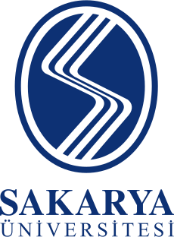 Sakarya Dil DergisiResearch Article/ Araştırma Makalesi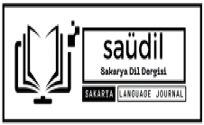 Makale Başlığı (Koyu 12 punto, Cambria)Title of the Manuscript (Bold 12 pts, Cambria)İsmail Aydoğdu  1* , Ömer Göktaş 2* 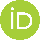 1 Sakarya University, TOMER, Sakarya, Türkiye,  iaydogdu@sakarya.edu.tr2 Sakarya University, TOMER, Sakarya, Türkiye, omergoktas@sakarya.edu.trMakale Başlığı (Koyu 12 punto, Cambria)Title of the Manuscript (Bold 12 pts, Cambria)İsmail Aydoğdu  1* , Ömer Göktaş 2* 1 Sakarya University, TOMER, Sakarya, Türkiye,  iaydogdu@sakarya.edu.tr2 Sakarya University, TOMER, Sakarya, Türkiye, omergoktas@sakarya.edu.trMakale Başlığı (Koyu 12 punto, Cambria)Title of the Manuscript (Bold 12 pts, Cambria)İsmail Aydoğdu  1* , Ömer Göktaş 2* 1 Sakarya University, TOMER, Sakarya, Türkiye,  iaydogdu@sakarya.edu.tr2 Sakarya University, TOMER, Sakarya, Türkiye, omergoktas@sakarya.edu.trArticle Info/Makale BilgisiReceived/Geliş: xx.xx.xxxxAccepted/Kabul: xx.xx.xxxxOnline/Çevirimiçi: xx.xx.xxxx*Corresponding Author *Sorumlu YazarÖz: Öz konuyu kısa ve öz biçimde ifade etmelidir. Özetin yazıldığı dildeki kelime sayısı en fazla 250 ve 10 punto, Times New Roman yazı karakteri ile yazılmış olmalıdır. Türkçe yazılmış araştırma makalelerinde, Türkçe ve İngilizce özet (Türkçe’den çeviri olduğu için İngilizce özette kelime sayısı aranmamaktadır) bulunmalıdır. İngilizce yazılmış araştırma makalelerinde, İngilizce özet bulunmalıdır (Türkçe özetin bulunması önerilir. Kelime sayısı aranmamaktadır.) Çeviri yapılan özette kelime sayısı aranmamaktadır. Eğer makale İngilizce dışında bir dil ile yazılmış ise kaynakçadan sonra genişletilmiş İngilizce özet eklenmelidir. Genişletilmiş özet, makalenin yazım kuralları ile aynı olmalıdır ve en az 750 kelime olmalıdır. Türkçe ve İngilizce özetlerin altında en az 2 en fazla 5 (Türkçe ve İngilizce) anahtar kelime verilmelidir. Öz konuyu kısa ve öz biçimde ifade etmelidir. Özetin yazıldığı dildeki kelime sayısı en fazla 250 ve 10 punto, Cambria yazı karakteri ile yazılmış olmalıdır. Türkçe yazılmış araştırma makalelerinde, Türkçe ve İngilizce özet (Türkçe’den çeviri olduğu için İngilizce özette kelime sayısı aranmamaktadır) bulunmalıdır. İngilizce yazılmış araştırma makalelerinde, İngilizce özet bulunmalıdır (Türkçe özetin bulunması önerilir. Kelime sayısı aranmamaktadır.) Çeviri yapılan özette kelime sayısı aranmamaktadır. Eğer makale İngilizce dışında ise bir dil ile yazılmış ise kaynakçadan sonra genişletilmiş İngilizce özet eklenmelidir. Anahtar Kelimeler: Her iki dilde de yazılan özetin altına Anahtar kelimeler yazılmalıdır. Öz: Öz konuyu kısa ve öz biçimde ifade etmelidir. Özetin yazıldığı dildeki kelime sayısı en fazla 250 ve 10 punto, Times New Roman yazı karakteri ile yazılmış olmalıdır. Türkçe yazılmış araştırma makalelerinde, Türkçe ve İngilizce özet (Türkçe’den çeviri olduğu için İngilizce özette kelime sayısı aranmamaktadır) bulunmalıdır. İngilizce yazılmış araştırma makalelerinde, İngilizce özet bulunmalıdır (Türkçe özetin bulunması önerilir. Kelime sayısı aranmamaktadır.) Çeviri yapılan özette kelime sayısı aranmamaktadır. Eğer makale İngilizce dışında bir dil ile yazılmış ise kaynakçadan sonra genişletilmiş İngilizce özet eklenmelidir. Genişletilmiş özet, makalenin yazım kuralları ile aynı olmalıdır ve en az 750 kelime olmalıdır. Türkçe ve İngilizce özetlerin altında en az 2 en fazla 5 (Türkçe ve İngilizce) anahtar kelime verilmelidir. Öz konuyu kısa ve öz biçimde ifade etmelidir. Özetin yazıldığı dildeki kelime sayısı en fazla 250 ve 10 punto, Cambria yazı karakteri ile yazılmış olmalıdır. Türkçe yazılmış araştırma makalelerinde, Türkçe ve İngilizce özet (Türkçe’den çeviri olduğu için İngilizce özette kelime sayısı aranmamaktadır) bulunmalıdır. İngilizce yazılmış araştırma makalelerinde, İngilizce özet bulunmalıdır (Türkçe özetin bulunması önerilir. Kelime sayısı aranmamaktadır.) Çeviri yapılan özette kelime sayısı aranmamaktadır. Eğer makale İngilizce dışında ise bir dil ile yazılmış ise kaynakçadan sonra genişletilmiş İngilizce özet eklenmelidir. Anahtar Kelimeler: Her iki dilde de yazılan özetin altına Anahtar kelimeler yazılmalıdır. Cite this article/Atıf:Aydoğdu, İ, Göktaş,, Ö. Makale Başlığı, Sakarya Dil Dergisi, 1(1) (2023), 1-12.Abstract: Öz, yazılan dil ile ilgili başlığın altına yazılmalıdır. Özet konuyu kısa ve öz biçimde ifade etmelidir. Özetin yazıldığı dildeki kelime sayısı en fazla 250 ve 10 punto ile yazılmış olmalıdır. Türkçe yazılmış araştırma makalelerinde, Türkçe ve İngilizce özet (Türkçe’den çeviri olduğu için İngilizce özette kelime sayısı aranmamaktadır) bulunmalıdır. İngilizce yazılmış araştırma makalelerinde, İngilizce özet bulunmalıdır (Türkçe özetin bulunması önerilir. Kelime sayısı aranmamaktadır.) Çeviri yapılan özette kelime sayısı aranmamaktadır. Öz, yazılan dil ile ilgili başlığın altına yazılmalıdır. Özet konuyu kısa ve öz biçimde ifade etmelidir. Özetin yazıldığı dilde ki kelime sayısı en fazla 250 ve 10 punto ile yazılmış olmalıdır. Türkçe yazılmış araştırma makalelerinde, Türkçe ve İngilizce özet (Türkçe’den çeviri olduğu için İngilizce özette kelime sayısı aranmamaktadır) bulunmalıdır. İngilizce yazılmış araştırma makalelerinde, İngilizce özet bulunmalıdır (Türkçe özetin bulunması önerilir. Kelime sayısı aranmamaktadır.) Çeviri yapılan özette kelime sayısı aranmamaktadır.  Öz, yazılan dil ile ilgili başlığın altına yazılmalıdır. Özet konuyu kısa ve öz biçimde ifade etmelidir. Özetin yazıldığı dilde ki kelime sayısı en fazla 250 ve 10 punto ile yazılmış olmalıdır. Türkçe yazılmış araştırma makalelerinde, Türkçe ve İngilizce özet (Türkçe’den çeviri olduğu için İngilizce özette kelime sayısı aranmamaktadır) bulunmalıdır. İngilizce yazılmış araştırma makalelerinde, İngilizce özet bulunmalıdır (Türkçe özetin bulunması önerilir. Kelime sayısı aranmamaktadır.) Çeviri yapılan özette kelime sayısı aranmamaktadır. Türkçe ve İngilizce özet (Türkçe’den çeviri olduğu için İngilizce özette kelime sayısı aranmamaktadır) bulunmalıdır. Keywords: Her iki dilde de yazılan özetin altına Anahtar kelimeler yazılmalıdır. Anahtar kelimeAbstract: Öz, yazılan dil ile ilgili başlığın altına yazılmalıdır. Özet konuyu kısa ve öz biçimde ifade etmelidir. Özetin yazıldığı dildeki kelime sayısı en fazla 250 ve 10 punto ile yazılmış olmalıdır. Türkçe yazılmış araştırma makalelerinde, Türkçe ve İngilizce özet (Türkçe’den çeviri olduğu için İngilizce özette kelime sayısı aranmamaktadır) bulunmalıdır. İngilizce yazılmış araştırma makalelerinde, İngilizce özet bulunmalıdır (Türkçe özetin bulunması önerilir. Kelime sayısı aranmamaktadır.) Çeviri yapılan özette kelime sayısı aranmamaktadır. Öz, yazılan dil ile ilgili başlığın altına yazılmalıdır. Özet konuyu kısa ve öz biçimde ifade etmelidir. Özetin yazıldığı dilde ki kelime sayısı en fazla 250 ve 10 punto ile yazılmış olmalıdır. Türkçe yazılmış araştırma makalelerinde, Türkçe ve İngilizce özet (Türkçe’den çeviri olduğu için İngilizce özette kelime sayısı aranmamaktadır) bulunmalıdır. İngilizce yazılmış araştırma makalelerinde, İngilizce özet bulunmalıdır (Türkçe özetin bulunması önerilir. Kelime sayısı aranmamaktadır.) Çeviri yapılan özette kelime sayısı aranmamaktadır.  Öz, yazılan dil ile ilgili başlığın altına yazılmalıdır. Özet konuyu kısa ve öz biçimde ifade etmelidir. Özetin yazıldığı dilde ki kelime sayısı en fazla 250 ve 10 punto ile yazılmış olmalıdır. Türkçe yazılmış araştırma makalelerinde, Türkçe ve İngilizce özet (Türkçe’den çeviri olduğu için İngilizce özette kelime sayısı aranmamaktadır) bulunmalıdır. İngilizce yazılmış araştırma makalelerinde, İngilizce özet bulunmalıdır (Türkçe özetin bulunması önerilir. Kelime sayısı aranmamaktadır.) Çeviri yapılan özette kelime sayısı aranmamaktadır. Türkçe ve İngilizce özet (Türkçe’den çeviri olduğu için İngilizce özette kelime sayısı aranmamaktadır) bulunmalıdır. Keywords: Her iki dilde de yazılan özetin altına Anahtar kelimeler yazılmalıdır. Anahtar kelimeNSkewnessSkewnessKurtosisKurtosisNStatisticStd. ErrorStatisticStd. ErrorFarkındalık141-1,187,204,946,406Pedagojik141-1,171,204,842,406Duyarlılık141-1,427,2041,484,406